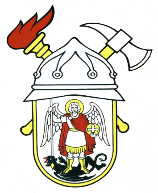 JAVNA VATROGASNA POSTROJBAGRADA ŠIBENIKAPut groblja 222000 ŠibenikKLASA: 007-03/23-03/07URBROJ: 2182-1-55-03-23-2Šibenik, 24. studenog 2023. god.Z A K L J U Č A K            Na 30. sjednici Vatrogasnog vijeća Javne vatrogasne postrojbe grada Šibenika, koja je održana 26. listopada 2023. godine, doneseni su slijedeći zaključci i odluke:Usvojen je zapisnik sa 29. sjednice Vatrogasnog vijeća od 23. kolovoza 2023. godine,Usvojen je prijedlog financijskog plana Javne vatrogasne postrojbe grada Šibenika za razdoblje 2024. – 2026. god., Donesen je Pravilnik o unutarnjem ustrojstvu Javne vatrogasne postrojbe grada Šibenika,Donesen je Pravilnik o plaćama i drugim primanjima zaposlenika Javne vatrogasne postrojbe grada Šibenika.						JAVNA VATROGASNA POSTROJBA 							  GRADA ŠIBENIKA                                                                                                  VATROGASNO VIJEĆE                                                                                                         PREDSJEDNIK                                                                                                                    Tomislav Banovac